Artes Visuales semana de la seguridad Objetivo: Reconocer conductas para convivir sanamente en una sociedad y generar bienestar Saber saludarSaber presentar a gente que no se conoceSaber hablar Saber escuchar Ser puntualSer respetuoso Ser cordial y amableEtc.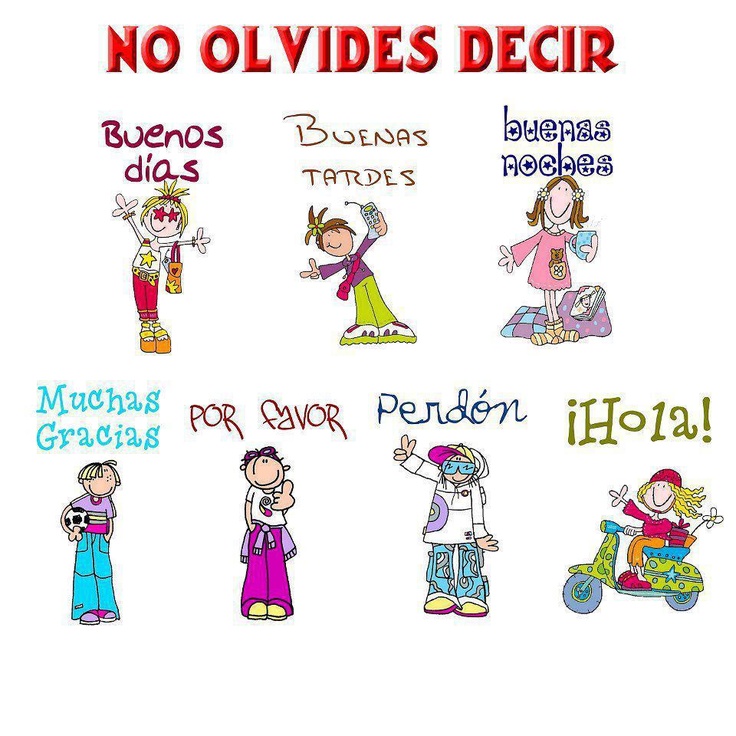 Actividad: Realiza un dibujo en donde la comunidad esté conviviendo sanamente con los demás, qué normas debo seguir para mantener la seguridad en un espacio que ocupamos todos (vía pública).